Session 1B. INTRODUCING OURSELVESOPENING:Opening PrayerIce Breaking : Name and favorite things
Distribute a small piece of paper to each studentAsk students to write their name and three favorite things. Then, collect the paper. Ask each student to pick a piece of paper (not their own) and ask around to find the owner.When they have found the owner, they can introduce themselves.Part 1. Introducing ourselvesPRESENTATIONMy name is ______I’m from ______I was born in ____/ My month of birth is ___My favorite food is _____What about you? What’s your name?Where are you from?What’s your month of birth?What’s your favorite food?PRACTICEPractice 1: INFORMATION GAP INTERVIEWPractice 2: REPORTINGToday, I met ______ people. First, I met _______. He/she is from ______. His/her month of birth is _____. His/her favorite food is ______ Then, I met _____ He/she is from ______. His/her month of birth is _____. His/her favorite food is ______ Finally, I met ______. He/she is from ______. His/her month of birth is _____. His/her favorite food is ______Practice 3: WRITINGAsk students to write a paragraph introducing themselves. Use the following questions to guide them to write the paragraph.  When they are done, ask them to share their paragraph to the person on their left and right.What’s your name?Where are you from?What’s your month of birth?What’s your favorite food?BREAK 5’Session 1B. FamilyFamily Tree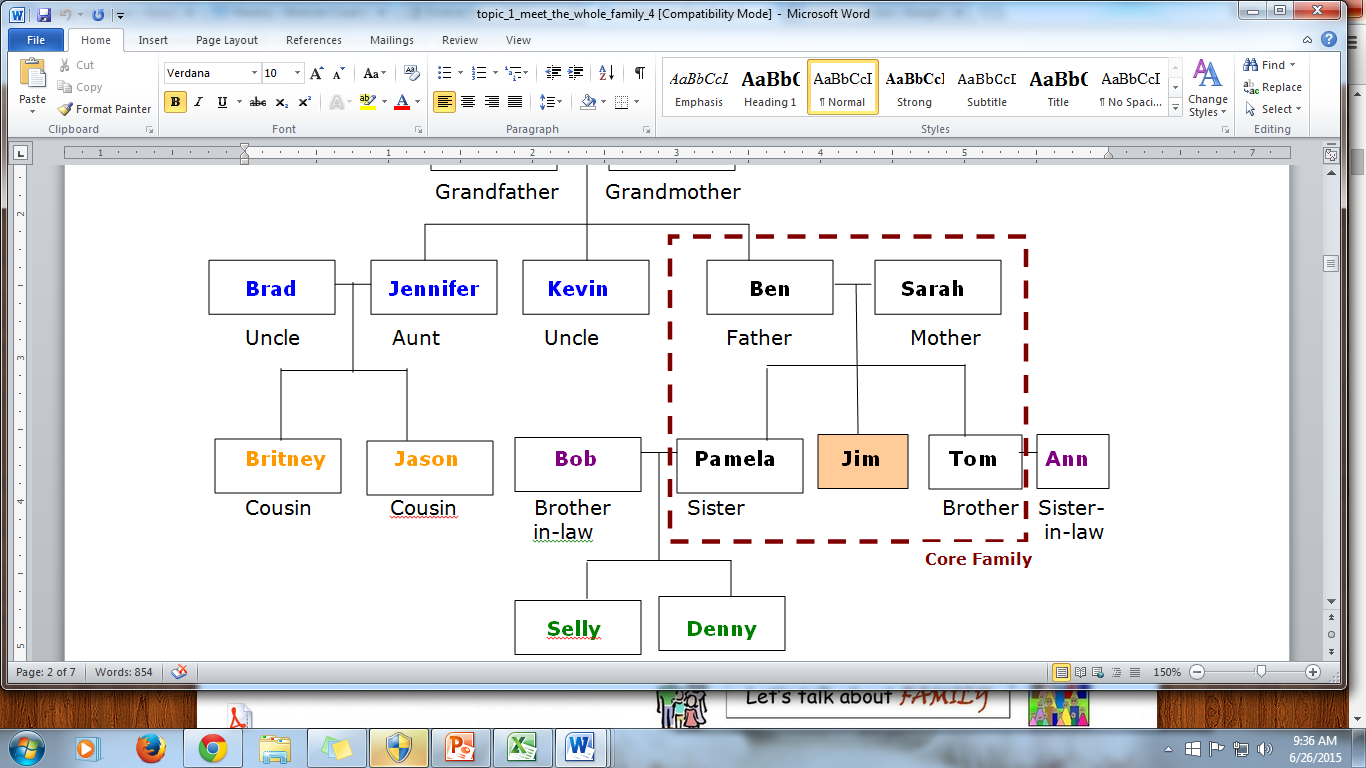 PRESENTATION:Ask students to look at the family tree. Discuss Jim’s family using the family tree.This is Jim’s family tree. Ben is Jim’s father and Sarah is Jim’s mother.Jim has one sister and one brother. Pamela is Jim’s sister and Tom is Jim’s brother.  Jim also has one sister in law. Her name is Ann.Ask questions about Jim’s familyWho is Jim’s father? 			_____ is Jim’s father.		____ is my fatherWho is Jim’s mother? 			_____ is Jim’s mother.Who is Jim’s sister?			_____ is Jim’s sister.Who is Jim’s brother?			_____ is Jim’s brother.Who is Jim’s sister in law?		_____ is Jim’s sister-in-law.Practice 1: GROUP’S FAMILY TREEDivide the class 5-6 groups.Ask each group to make a family tree of the group (one student can be the father, another can be the mother, the rest can be the children).Practice 2: INTRODUCING FAMILY USING FAMILY TREEAsk the group to share their family tree to the class.Ask a representative of each group (the head of the family) to introduce the family using the family tree.Practice 3: WRITING ABOUT FAMILYAsk each person to introduce the family using the family tree made in the group.Practice 4: WRITING ABOUT MY FAMILY (optional: you can do this if you still have the time)Ask each student to draw their family tree and explain it in writingWho are your parents?How many brothers and sister do you have? Who are they?CLOSINGSumming upAsk them to complete the learning log (what they learn today: sentence or word, which activity they enjoy doing today, the words I want to practice this week) – see learning logClosing prayerSELF-STUDY:Give them handout to learn more about personal information and family.Give them reading assignment 1  Ask them to write five sentences about themselves.NoNamePlace of origin Month of birthFavorite food1.(You):  _______________2.3.4.